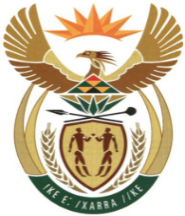 MINISTRYMINERAL RESOURCES AND ENERGYREPUBLIC OF SOUTH AFRICAPrivate Bag X 59, Arcadia, 0007, Trevenna Campus, Building 2C, C/o Meintjes & Francis Baard Street, Tel: +27 12 406 7612, Fax: +27 12 323 5849Private Bag X9111 Cape Town 8000, 7th Floor, 120 Plein Street Cape Town, Tel: +27 21 469 6425, Fax: +27 21 465 5980	Memorandum from the Parliamentary OfficeNational Assembly : 2870Please find attached a response to Parliamentary Question for written reply asked by Mr M M Chabangu  (EFF)  to the Minister of Mineral Resources and Energy: Mr. T MaqubelaDDG: Mineral and Petroleum Regulation………………/………………/2022Recommended/ Not RecommendedMr. Jacob MbeleDirector General: Department of Mineral Resources and Energy………………/………………/2022Approved / Not Approved Mr. S.G MantasheMinister of Mineral Resources and Energy ………………/………………/20222870. Mr M M Chabangu (EFF) to ask the Minister of Mineral Resources and Energy: What are the details of the recent measures that has been put in place to deter illegal mining activities in the Republic? 										NW3470EReply: Several operations have been conducted jointly by the South Africa Police Services with officials of the Department. The South African police service is to launch the Economic Infrastructure Task Team (EITT), whose primary objective is to address the scourge of crimes within the non-ferrous metals, essential infrastructure, critical infrastructure, extortion, and illegal mining environments due to the negative impact these crimes have on the economy, security and growth of the country and society at large.